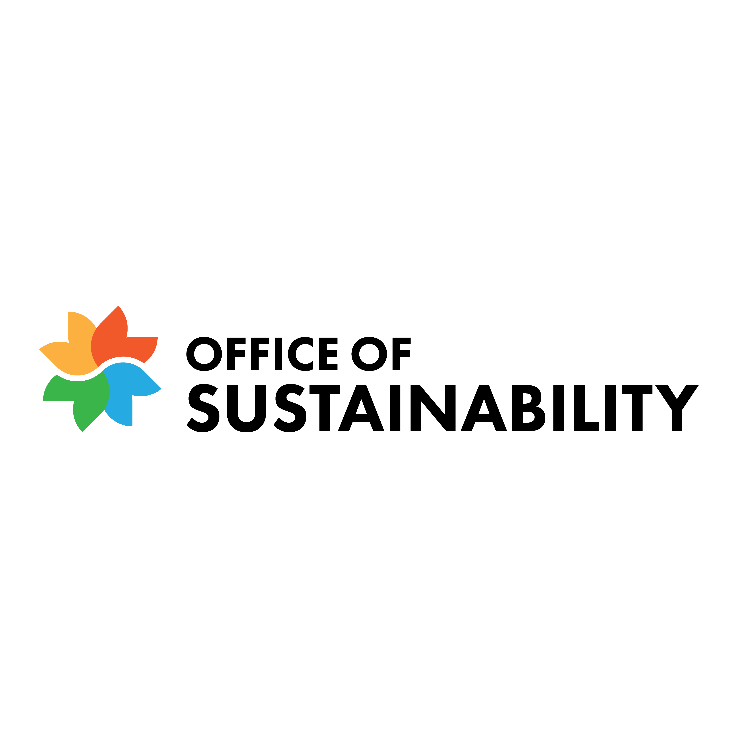 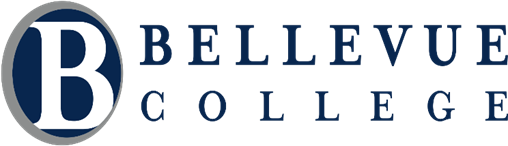  AASHE Sustainability Conference Application Packet October 27th- 29th  Spokane, WashingtonAll expenses paid!Applications must be emailed to sustainability@bellevuecollege.edu by 
Friday October 18th, 2019 by 4:00 p.m.What is AASHE?AASHE stands for The Association for the Advancement of Sustainability in Higher Education. The conference is packed with interesting keynote speakers, networking opportunities with other campuses, impactful workshops, and experiential learning opportunities! Get the chance to learn about exciting and new sustainability related projects on other campuses and how you can accomplish similar projects here at BC. Curious about the workshops? The whole list of workshops are published on the AASHE website and include “A Key to Co-Creation: The Development and Utilization of a Social Justice Lens” and “The World Climate Simulation: A Tool to Motivate Science-Informed Climate Action on Your Campus”! Interested? Sign up and join us on this all-expenses paid* trip to experience and broaden your sustainability horizons! The theme for the 2019 conference is “Co-Creating a Sustainable Economy”.Bellevue College is honored to be supporting AASHE 2019!
For more information visit, www.aashe.org/conference or www.bellevuecollege.edu/sustainabilityApplication ProcessPlease complete this entire application packet if you are interested in attending AASHE!Submit to:Type and email to sustainability@bellevuecollege.edu by Friday October 18th, 2019 at 4:00 pm I understand that I must attend one pre-departure orientation if I am selected. (The times and dates are TBA, however there will be two options to ensure scheduling compliance with everyone selected.)Requirements for Attending AASHE (must read and check all):Minimum GPA of 2.7.Must be able to attend all days of the conference. We will be leaving Sunday, October 27th in the morning, exact time TBA. We will return to the BC Campus on Tuesday, October 29th, late in the evening. Must travel with the BC delegation.Must abide by the rules of AASHE as well as those of Bellevue College.Must be a current registered student at Bellevue College.Must return to Bellevue College to present lessons learned from the conference to other students through a small project. This can be done personally or as a group, and through an event, lecture, or presentation. Sustainability Office will provide guidance to each attendee. Questions?  Contact: sustainability@bellevuecollege.edu					    sustainoutreach@bellevuecollege.edu Application for AASHEPLEASE PRINTLast name:  			   First Name:  			    Nickname:  	___________________ Student ID#:			    Email:				 Phone: 			Sex:  [  ] Male 		[  ] Female 		Other:____________________	  Preferred Gender Pronoun__________		Date of Birth: ___/____/____  Emergency Contact: 						    Phone:  _______________________Dietary restrictions: (e.g. no pork, no dairy, vegetarian, vegan, etc.)  People who specify vegetarian will receive a stamp on their badge to receive the vegetarian option: _____________________________________________________________________________________Allergies, health, or medical conditions that would restrict your participation in AASHE activities:   _____________________________________________________________________________________If you require accommodations for a disability to participate in AASHE, please contact:Amber Nicholson at (425) 564-2720 or email: sustainability@bellevuecollege.eduHow long have you attended Bellevue College?						Have you been or are you currently affiliated with a Bellevue College club? [  ] No [  ] Yes  If Yes, Club: __________________________ 	Your position: ______________________PERSONAL STATEMENT:Please write a personal statement answering and discussing the following questions. Please describe how you are/have been involved on campus.Why are you interested in attending the AASHE Sustainability Conference?How will you apply what you have learned from attending AASHE to Bellevue College and promote sustainable best practices in your own life?Please keep your personal statement under 500 words, and submit it typed, printed or emailed, and stapled or attached to the application. (No handwritten statement will be accepted.)VOLUNTEER EXPERIENCE: List any Volunteer experience or participation in school- related activities (music, art, clubs, school paper, etc.) you have or any projects you have contributed to (e.g. government agencies, community groups, religious organizations or political campaigns).Name of Organization                      Your Role                               		DatesI understand that if I do get accepted to attend AASHE and I need to cancel, I must notify sustainability@bellevuecollege.edu by October 25th.  A cancellation fee of $40 is required after this date, UNLESS a doctor’s note has been provided to Student Programs.___________________________________________	_________________________  						Signature	DateFor Official Use OnlyFor Official Use Only____	Application Complete  	____	Food Allergies____	GPA			____	Medical Restrictions ____	Under 18 (Date Stamp)